DICHIARAZIONE DELLE SPESE SOSTENUTE PER UTENZE DOMESTICHE DEL SERVIZIO IDRICO INTEGRATO, DELL’ENERGIA ELETTRICA E DEL GAS NATURALE (ai sensi dell’art. 12 del DL 09.08.2022 n. 115 convertito, con modificazioni, dalla legge 21.09.2022 n. 142 e del DL 176 del 18/11/2022 e della circolare n.35/2022 dell’Agenzia delle Entrate) DICHIARAZIONE SOSTITUTIVA DELL’ATTO DI NOTORIETA’ (Art.47 D.P.R. 28 dicembre 2000, n.445) Il/La sottoscritto/a 	…………………………………………………………….. nato a ………………………… (….) il ………………….. residente a ………………………………………….. (….) in via ………………………………………… n. …… in qualità di lavoratore/lavoratrice dipendente, presso ……………………………………………………………………………..	, codice fiscale (P.IVA) ………………………………………., consapevole delle sanzioni penali richiamate dall’art.76 del d.P.R. 28.12.2000 n.445, in caso di dichiarazioni mendaci e di formazione o uso di atti falsi DICHIARA con riferimento all’immobile ad uso abitativo sito in ……………………………………………….., via/piazza/località 	……………………………………………………….., posseduto/detenuto da me medesimo/dal coniuge/da altro familiare a titolo di (grado di parentela o relazione) ……………………………………………………			 di essere in possesso della documentazione comprovante il pagamento delle seguenti utenze domestiche, rientranti nel limite di cui all’articolo 51, comma 3, del TUIR: che le medesime fatture non sono già state oggetto di richiesta di rimborso, totale o parziale, non solo presso il datore di lavoro sopra indicato, ma anche presso altri;di essere consapevole che, in caso di dichiarazione non rispondente a verità, oltre ad incorrere nelle sanzioni stabilite dalla legge, il contributo verrà recuperato e non potrà essere utilizzato per altre finalità.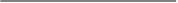 (il/la dipendente)Fattura numero Data fattura Emittente e tipologia di utenza Intestata1 a Importo Data pagamento Modalità di pagamento 